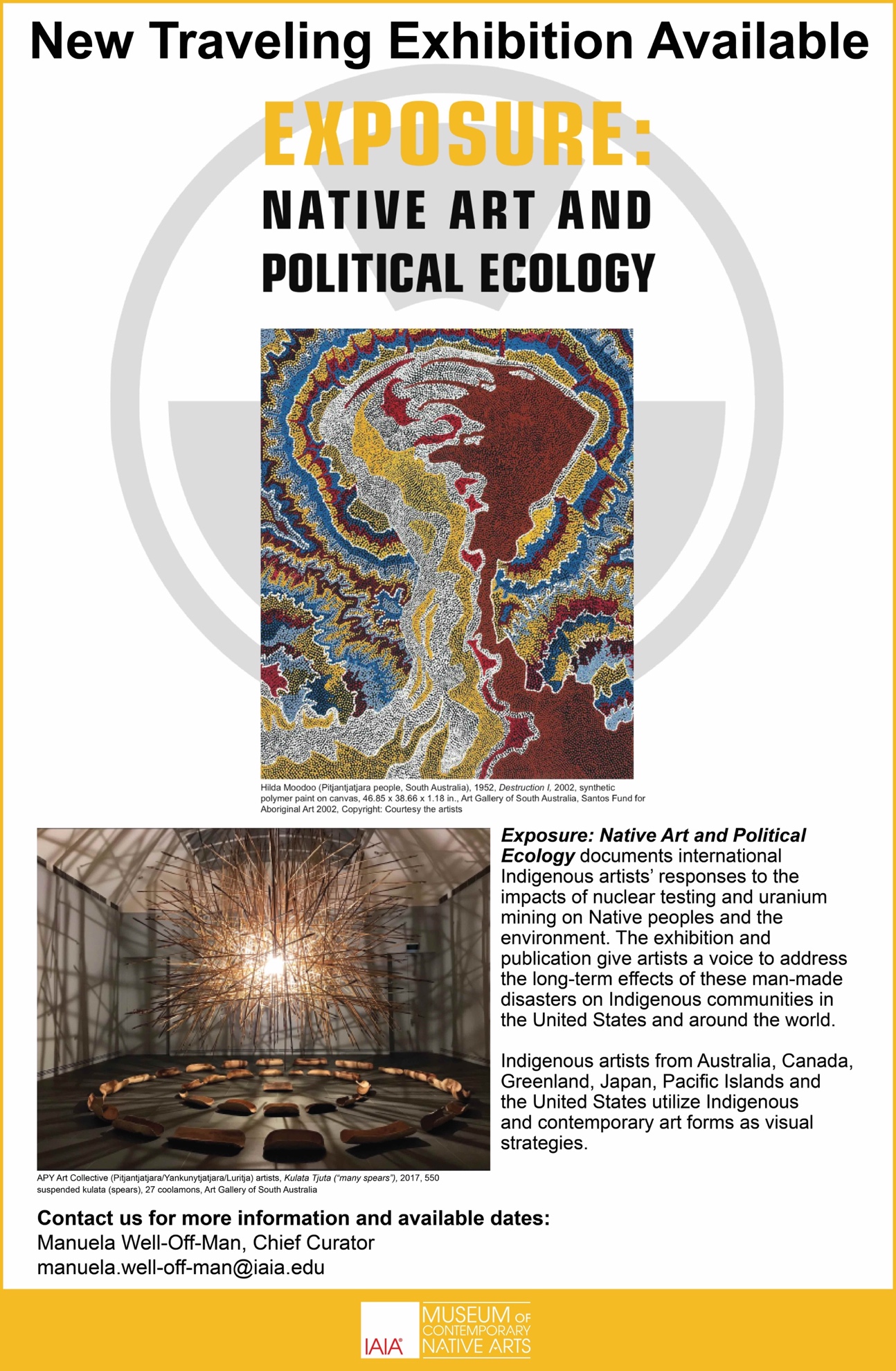 Traveling ExhibitionsIAIA Museum of Contemporary Native Arts’ (MoCMA) traveling exhibition program offers thought-provoking, engaging exhibitions featuring works by leading artists and addressing current issues.Exposure: Native Art and Political EcologyExposure: Native Art and Political Ecology documents international Indigenous artists’ responses to the impacts of nuclear testing, nuclear accidents, and uranium mining on Native peoples and the environment. The traveling exhibition and catalog give artists a voice to address the long-term effects of these man-made disasters on Indigenous communities in the United States and around the world. Indigenous artists from Australia, Canada, Greenland, Japan, Pacific Islands, and the United States utilize local and tribal knowledge, as well as Indigenous and contemporary art forms as visual strategies for their thought-provoking artworks.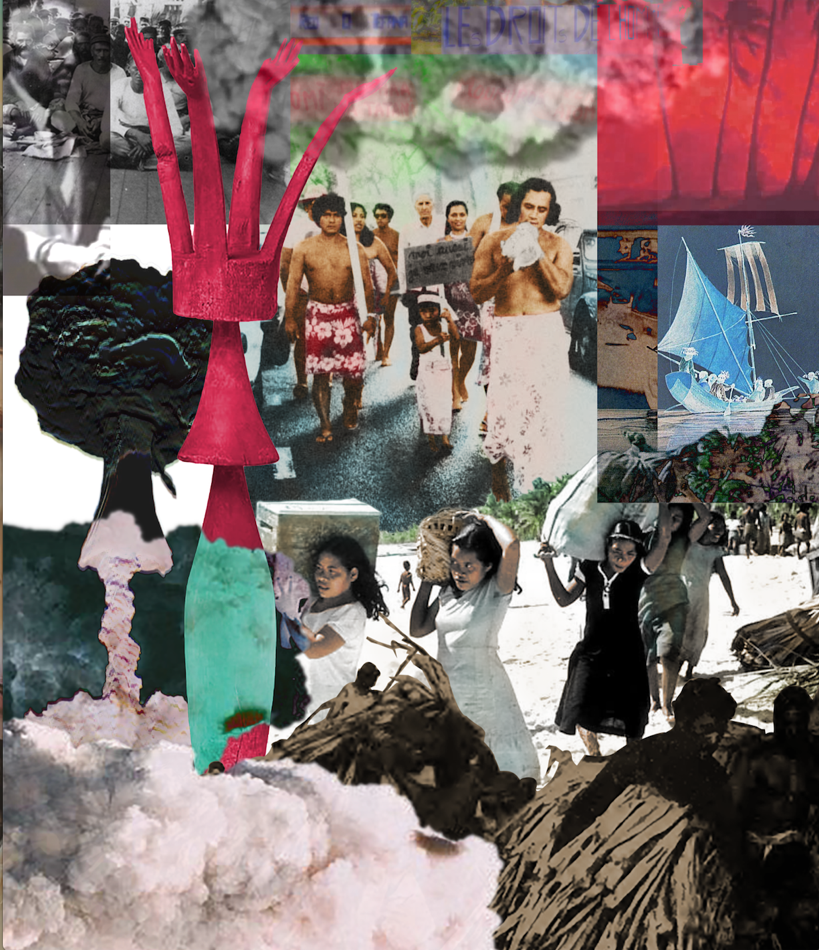 Dan Taulapapa McMullin (Samoa), Te Mau Ata: Clouds, 2021Photo-collage, acrylic on canvas, 42 x 36 in. Exhibition Size and AvailabilityThe exhibition size is 365 linear feet (2127 square feet) and it is available for booking periods beginning March 1, 2022. (The exhibition size is negotiable.)August 13, 2021–January 23, 2022: IAIA Museum of Contemporary Native Arts )March–May, 2022: AvailableJuly–September, 2022: AvailableProvided with the ExhibitionApproximately 45 works of artDidactics: wall panels (section panels) and object labels, digital labels with information on featured artists, and an audio tour (MP3 file format)A set of images for public relations, advertising, web, and educational uses, and five (5) complimentary copies of the accompanying exhibition catalog (additional copies available)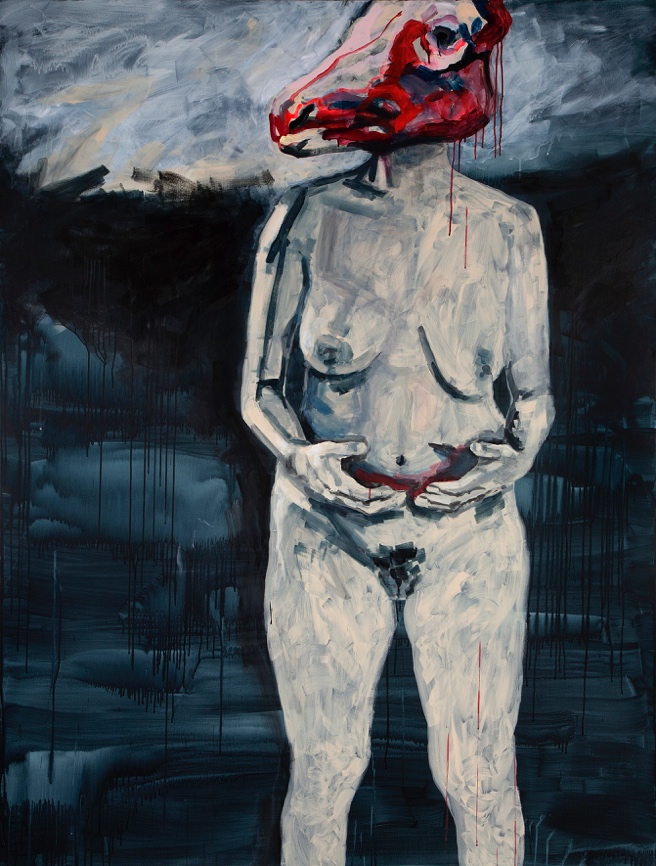 Bolatta Silis-Høegh (Inuit), Outside, (self-portrait from her Lights On, Lights Off series)Ca. 2015, acrylic on canvas, 82.7 x 63 x 5.9 in. Greenland National Museum, Nuuk, GLExhibition RequirementsWall-to-wall Fine Arts insurance and certificate of insurancePedestals for sculptures, with or without vitrines as required by MoCNATrained art handlers for installation and de-installationStandard facilities report24-hour security surveillance, and security guards when the exhibition is open to the publicTemperature and humidity controlsDimmable lighting is required and works may not be exposed to direct sunlightMembers of the public may take photographs or make videos for personal, non-professional use without flash, tripod, or selfie-stick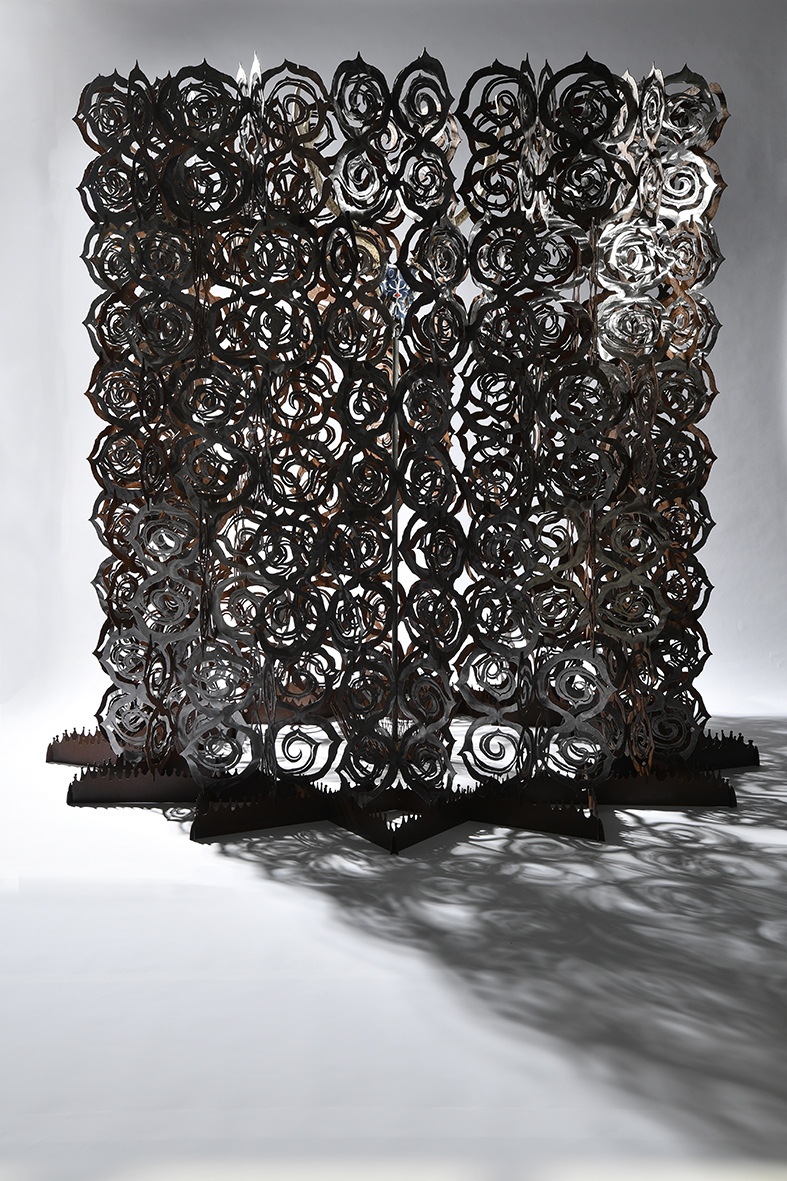 Kohei Fujito (Ainu), Siw-siw-atki kor-ram ka oray-oray kipip-kipip (The Singing of the Needle)2020, Iron, acrylic, and deer skull, height 6.9 ft (2.1m); outer diameter 6.2 ft  ShippingShipping Cost: Exhibitor pays for incoming shippingExhibition Fee: $15,000 (negotiable)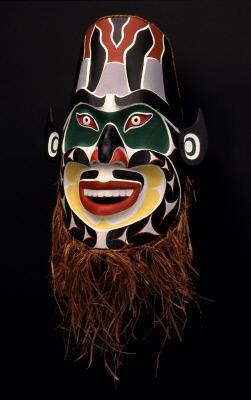 David Neel (Kwakwaka'wakw, Canada, British Columbia)Chernobyl Mask (Allusion to Bakwas , (Nuclear Disaster Mask), 1993Cedar wood, cedar bark, acrylic paint, 28 x 14 x 8 in., Margaret E. Fuller Purchase Fund, 97.55, Seattle Art MuseumContactTo inquire further about the availability of Exposure: Native Art and Political Ecology or to receive a prospectus and checklist for this traveling exhibition, contact IAIA Museum of Contemporary Native Arts (MoCNA) Chief Curator Manuela Well-Off-Man at manuela.well-off-man@iaia.edu.